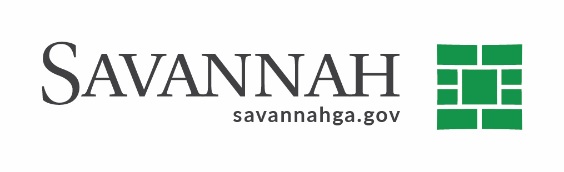 Purchasing NotesPurchasing NotesPurchasing NotesEvent # 8666Title: Cost:  $4,353,500Type of Procurement RFPAnnual Contract  
Annual Maintenance Agreement  One Time Purchase Contract Term (If Applicable)Contract Term (If Applicable)Contract Term (If Applicable)DBE (If Applicable)This event has a 20% DBE goal with 10% being LDBE. The recommended primary proposer submitted DBE and LDBE participation at the subcontractor level in the amount of 20% using Frankie Thompson Enterprises, Inc. (595 W. 54th St., Savannah, GA 31405)DBE (If Applicable)This event has a 20% DBE goal with 10% being LDBE. The recommended primary proposer submitted DBE and LDBE participation at the subcontractor level in the amount of 20% using Frankie Thompson Enterprises, Inc. (595 W. 54th St., Savannah, GA 31405)DBE (If Applicable)This event has a 20% DBE goal with 10% being LDBE. The recommended primary proposer submitted DBE and LDBE participation at the subcontractor level in the amount of 20% using Frankie Thompson Enterprises, Inc. (595 W. 54th St., Savannah, GA 31405)Matrix (If Applicable)Matrix (If Applicable)Matrix (If Applicable)NotesNotesNotesThis bid was advertised, opened, and reviewed. Delivery: As needed. Terms: Net 30 days. The bidders is:L.B.  Southern Champion Construction (Garden City, GA) (D)       $4,353.500.00A pre-bid conference was conducted for this event one vendor attended. (D) Indicates a non-local, non-minority owned business. Recommend approval. (D) Indicates non-local, non-DBE business. Recommend approval.Local available: YesTotal sent: 477Total received: 1This bid was advertised, opened, and reviewed. Delivery: As needed. Terms: Net 30 days. The bidders is:L.B.  Southern Champion Construction (Garden City, GA) (D)       $4,353.500.00A pre-bid conference was conducted for this event one vendor attended. (D) Indicates a non-local, non-minority owned business. Recommend approval. (D) Indicates non-local, non-DBE business. Recommend approval.Local available: YesTotal sent: 477Total received: 1This bid was advertised, opened, and reviewed. Delivery: As needed. Terms: Net 30 days. The bidders is:L.B.  Southern Champion Construction (Garden City, GA) (D)       $4,353.500.00A pre-bid conference was conducted for this event one vendor attended. (D) Indicates a non-local, non-minority owned business. Recommend approval. (D) Indicates non-local, non-DBE business. Recommend approval.Local available: YesTotal sent: 477Total received: 1